МИНИСТЕРСТВО НАУКИ И ВЫСШЕГО ОБРАЗОВАНИЯ И НАУКИ РФФедеральное государственное бюджетное образовательное учреждениявысшего образованияКРАСНОЯРСКИЙ ГОСУДАРСТВЕННЫЙ ПЕДАГОГИЧЕСКИЙУНИВЕРСТИЕТ им. В.П. Астафьева(КГПУ им. В.П. Астафьева)Институт физической культуры, спорта и здоровья им. И.С ЯрыгинаКафедра теоретических основ физического воспитания44.03.01 Педагогическое образование направленность (профиль) образовательной программы «физическая культура»КУРСОВАЯ РАБОТАДисциплина: Теория, история и методика физической культурыМетодика применения народных подвижных игр с обучающимися 6 классов на уроках физической культурыВыполнил: Албычаков Андрей АртёмовичФорма обучения очная Руководитель:Профессор, доктор педагогических наукСидоров Леонид КонстантиновичДата(защиты) ________________Оценка ______________________Красноярск 2018СодержаниеВведение ………………………………………………………………………........3Глава 1. Подвижные игры………………………………………………………..61.1 История подвижных игр………………………………………………61.2 Классификация…………………………………………………………7Глава 2. Воспитание патриотических чувств через народные подвижные игры……………………………………………………………………..…………92.1 Патриотизм……………………………………………………………..92.2 Воспитание патриотов России через народные подвижные игры…10Глава 3. Народные подвижные игры как важнейшее средство в решении задач физического развития……………………………………………………………133.1 Формирование личности через занятия физической культурой…………………………………………………………………………133.2 Развитие физических качеств школьников разного возраста……………………………………………………………………………..Глава 4. Методика применения подвижных игр на уроках физической культуры…………………………………….……………………………………174.1 Методические рекомендации по проведению народных подвижных игр………………………………………………………………………………...18 4.2 Необходимые требования при проведении подвижных игр……...19Глава 5. Технологическая карта урока с данной тематикой…………………..22Заключение………………………………………………………….…………….27Список используемой литературы………………………………..…………….29ВведениеАнализ научной литературы показал, что данные теоретического исследования уверяют нас в том, что тема, которую я выбрал довольно актуальна на данный момент. Эту мысль доказывает анализ вариативных программ, который показал, что каждая программа по - своему необыкновенна и любопытна. Эксперты, создавая программы, руководствовались знаниями в области развития физиологии, психологии, педагогики, частных методик. Но недостаток в том, что народные подвижные игры практически никак не акцентируются из числа подвижных игр. Список игр в течение года не изменяется, поэтому интерес к играм не очень велик, это доказывает и анализ современного педагогического опыта. Исходя из этого, использование народных подвижных игр является актуальной темой в практике физического воспитания.Большое значение применению народных подвижных игр предавала А. П. Усова, отмечая, что, в первую очередь игры, служат доказательством таланта народа и поучительным примером того, что хорошая детская игра представляет собой образец высокого педагогического мастерства.Степень разработанности проблемы.В наше время период накоплено много трудов согласно изучению всенародных подвижных игр с целью обширного применения. Это труды историков, этнографов, фольклористов, педагогов, психологов. Народная подвижная игра - источник радостных эмоций, обладающий великой воспитательной силой. Во время проведения народных подвижных игр формируется правильная осанка, умение выполнять движения осознанно, красиво, быстро, ловко, слаженно.Таким образом, были выявлены следующие противоречия между значением приобщения детей к физкультуре с помощью народных подвижных игр и недостаточностью разработанности теоретического обоснования и опытно – экспериментальной проверки педагогической технологии проведения народных подвижных игр.Противоречия:Преподаватели знают методику проведения игр, но не проводят их, так как не придают педагогического значения народным подвижным играм.В классах зачастую не создаются оптимальные условия для проведения игр.Цель:Развитие интереса у детей к физкультуре путем включения народных подвижных игр в воспитательно – образовательную работу.Объект: Методика применения народных подвижных игр с учащимися 6 классов на уроках физической культурыПредмет: Учебно-воспитательный процессЗадачи:Разработать систему народных подвижных игр.Сформировать интерес у детей и потребность в использовании народных подвижных игр.Создать условия для проведения подвижных игр.Организовать взаимодействия с семьями воспитанников.Глава 1. Подвижные игры1.1 История подвижных игрПодвижные игры - игры, связанные с физическими движениями игроков, рассматриваются игры состязательного, соревновательного характера. Формальные игры — это игры, обязательно содержащие в себе отношения конфликта и состязательности между игроками. Наличие группы выигрыша/проигрыша (выигрыш как цель игры), жесткий порядок игрового действия с помощи правил — неизменные атрибуты игр данного вида. 
В настоящий период источники согласно ребяческим забавам размашиста и  разнообразна, однако вынашивает в главном практичный вид. Отображения всенародных игр обычно содержатся в трудах субэтнического нрава.
 	Народные игры вступили в область обширного этнографического изучения в XIX веке. Начиная с заметок И.П. Сахарова (Сахаров И.П. Сказания русского народа. СПб., 1837 т 2 Сказания о русских народных играх) и сборника игр А. Терещенко (Терещенко А Быт русского народа. Т. 4 Забавы СПб, 1848.), на протяжении Х1Х-ХХ вв. в русскоязычной литературе о народных подвижных играх накопился довольно широкий актив материалов.  Среди этих публикаций особенно выделяются объемные сборники Е А Покровского (Покровский Е.А Детские игры, преимущественно русские (в связи с историей, педагогикой, гигиеной) М, 1884 368 с), В.Н Всеволодского-Гернгросса (Игры народов СССР. Сборник материалов, составленный В Н Всеволодским Гернгроссом, В.С Ковалевой и Е И Степановой / С введением В.Н. Всеволодского-Гернгросса и предисловием Н. Материна М.-Л., 1933. 562 Эпоха СССР обогатила российскую фольклористику ценнейшими материалами по национальным играм народов и народностей большой страны. 
В следствии, общенародные мобильные вид развлечения, элементы огромную доля культуры раннего возраста, становятся из-за границ урока, в этом количестве и искусствоведения.  	Целенаправленное (формальное, целостное) изучение подвижных игр на обширном разно этническом материале удивительным образом остановилось на работе В.Н. Всеволодского-Гернгросса «Игры народов СССР» (1930). [1]1.2 КлассификацияВсе русские народные подвижные игры можно условно разделить на сюжетные, например, «Гуси-гуси», «Филин и пташки», «Скачет зайка», «Солнышко» и др, и бессюжетные, например, «Салки», «Ловишки», «Пятнашки», «Челночок», и др. Сюжетные подвижные игры строятся на основе опыта детей, существующих у них представлений об окружающем мире, явлениях природы, образе жизни и повадках животных и птиц. Определенные характерные только для животных, манеры поведения (заботливость наседки, ловкость и быстрота коршуна и т. п.), служат основой для развертывания сюжета и установления правил игры. Сюжет игры и правила указывают характер движения играющих. В сюжетных играх выполняемые движения носят моделирующий характер: дети изображают зайчиков, лошадок, а учетиль или один ребенок берет на себя главную роль – лисы, щуки, волка. Сюжетные подвижные игры можно использовать во всех возрастных группах учеников, а в младших классах они особенно популярны. [6]Сюжетные подвижные игры проводятся обычно со всей группой, и это позволяет использовать игры в различные режимные факторы: разучивание нового материала или закрепления ранее изученного, а также решать задачи по совершенствованию различных видов движений, так же можно использовать игры чтобы сплотить коллектив занимающихся.Бессюжетные народные подвижные игры очень близки к сюжетным - в них лишь нет фигур, образов, которым дети подражают, все остальные компоненты те же: наличие правил, ответственных ролей (салок, ловишек, взаимосвязанные игровые действия всех участников. Эти игры, так же, как и сюжетные основаны на простых движениях, чаще всего беге в сочетании с другими движениями. Такие игры доступны детям среднего и старшего школьного возраста, так как требуют от детей больше самостоятельности, быстроты и ловкости движений, ориентировки в пространстве, в некоторых игровых ситуациях даже силовых способностей. Игровые действия в бессюжетных подвижных играх связаны не с разрыванием сюжета, где возможно сочетание различных движений и их чередование, а с выполнением конкретного двигательного задания. Условия выполнения такого задания определяются правилами. Правила требуют от участников довольно быстрых и ловких действий.Русские народные игры различают по двигательному содержанию: игры с бегом («Стадо», «Перебежки с выручалкой», «Коршун» и др., игры с прыжками («Воробушки и кот», «Петушиный бой», «Мешочек», «Попрыгунчики» и др., с метанием («Охотник», «Зайчик», «Сторож» и др).[6]Русские народные подвижные игры различаются по степени физической нагрузки на игры большой, средней и малой подвижности. К играм большой подвижности относятся игры, в которых одновременно участвует вся группа детей и построены они, в основном, на беге и прыжках («Ловишки», «Лошадки», «Перебежки»). В играх средней подвижности характер движений более спокойный («Мячик кверху», «Выбей мяч из круга» и др). Игры малой подвижности отличаются низкой двигательной активностью («Краски», «Телефон», «Колечко». «Заря – заряница» и др.).[6]Глава 2. Воспитание патриотических чувств через народные подвижные игры2.1 ПатриотизмПатриотизм — это чувство любви к Родине, Отчизне, тому месту, где ты родился, вырос и осознал себя как личность в окружающем тебя мире. В последнее время происходит переосмысление сути патриотического воспитания, его места и роли в общественной жизни. Для формирования истинных человеческих ценностей необходимо детей приобщать к изучению культуры своих предков. Только лишь акцент на понимание события собственного народа, его культуры несомненно поможет в последующем с почтением и заинтересованностью иметь отношение к цивилизованным обычаям иных люди и наций, равно как в собственной государстве, таким образом и согласно целому обществу.
 	Каждая нация имеет свои собственные рассказы, песни, танцы, игры, и все они передают от поколения к поколению основные моральные ценности: добро, совесть, честь, дружбу, взаимную помощь, трудолюбие, мужество.Таким образом, введение ребенка в народную культуру начинается с детства, где заложены основные понятия и примеры поведения. Чтобы пробудить любовь к Родине и не заставлять детей изучать историю страны, необходимо познакомить детей с разнообразием культурных традиций и особенностей нашей родины, познакомить людей с праздниками и развлечениями. Продемонстрируйте детям свои прелести и соблазните людей национальными интересами, активируйте их интерес к ним. Народные игры - яркое выражение людей, играющих в них, отражение этноса в целом и истории его развития. Народная игра представляет собой исторически сложившееся социальное явление, самостоятельную деятельность, которая также является средством обучения и воспитания. Издревле в них ярко отражались образы людей, быт, труд и национальные устои, представления людей о чести, смелости, мужестве, желание обладать силой, ловкостью, выносливостью, быстротой и красотой движений, проявлять смекалку, выдержку, творческую выдумку, находчивость, волю и стремление к победе.2.2 Воспитание патриотов России через народные подвижные игры В проекте национальной доктрины образования Российской Федерации выделяется, что система образования призвана обеспечить воспитание патриотов России, граждан правового демократического социального Государства, уважающих права и свободы личности, обладающих высокой нравственностью и проявляющих национальную, религиозную терпимость. По данным всероссийской переписи населения 2015 года в городе проживают люди 104 национальностей. Пятерка национальностей с наибольшим количеством проживающих в городе выглядит следующим образом: в этническом составе преобладают русские (83,2 %), проживают татары (3,8 %), украинцы (2,8 %), мордва (2,0 %), чуваши (1,8 %), прочие национальности составляют в сумме 6,4 %. Посредствам приобщения детей к национальным игровым традициям. Введение детей в национальную культуру мы реализуем через следующие задачи:Вызвать у детей интерес к знакомству с традициями народов Красноярского края и ближайших регионов; Сформировать у детей знания и представления об образе жизни людей, населяющих Красноярский край, их обычаях, традициях, фольклора и национальных костюмах; Сформировать у детей умение применять полученные знания, представления о народах Красноярского края в самостоятельной деятельности (продуктивной, игровой);Повысить компетентность родителей в приобщении детей к обычаям, традициям, фольклору и играм народов.Игры являются сокровищницей человеческой культуры и их быта. Разнообразие подвижных игр очень велико. 
Они отображают все без исключения сфере вещественного и внутреннего творчества людей, живущих в различных периодах.Работа по знакомству детей с народными играми может начинаться с 2 лет. В этом возрасте детей привлекают, в основном, игры-забавы («Коза рогатая», «Ладушки и др.) и некоторые игры спортивного характера, такие как «Ловишки» и «Прятки». В младшей группе к ним добавляются игры природные («Паучок», «Сорока» и др., драматические («Заинька», «Дрёма» «И уже в средней группе мы используем все виды народных игр. Что касается типов народных игр, то в младшем школьном возрасте используются хороводные и часть игр хороводов – шествий, а в старшем школьном возрасте детям предлагаются народные игры всех типов.Игра - это способ познать мир вокруг нас. Благодаря этому дети знакомятся с животными, птицами, их движениями, звуками, средой обитания и поведением.  Например, в таких играх как «Кошки мышки», «Сова», «Подуй на хвостик», «Поймай», «Ветерок», «Горячая картошка», отображается быт народа. Так, если отец или дедушка приносил из леса зайчика, лису, то хвост добычи служил забавой для маленького ребенка. Отсюда и появились такие интересные игры.Объясняя правила игры, я рассказал детям, что русские народные игры имеют многовековую историю, они сохранились и дошли до наших дней из глубокой древности, передаваемых из поколения в поколение, включая лучшие национальные традиции. Подобным способом, российские общенародные вид развлечения предполагают собою осмысленную активную работа, нацеленную в результат относительной миссии, определенной инструкциями вид развлечения, что формируется в базе российских государственных обычаев и предусматривает цивилизованные, общественные и душевные значения российского люди. Сущность и особенность народных игр, заключается в формировании системы ценностей человека и приобщение к духовности и нравственности своего народа, что целесообразнее осуществлять с детского возраста.И здесь следует отметить, что в национальных играх ребенок приобретает знакомство с привычками и обычаями известной местности, семейной жизни, известной среды, ее окружения. Мобильные развлечения считаются наиболее ценным инструментом для многостороннего образования детей, формирования его значимых свойств: правдивости, надежности, выносливости, товарищества. Необходимо воспитывать детский патриотизм, моральные качества с раннего детства. Другими словами, вам нужно обучить будущего гражданина вашей страны. Формирование патриотических чувств учеников школьного возраста осуществляется в процессе использования различных форм и методов работы с ними: в классах физического воспитания, в процессе проведения мобильных игр, эстафет, спортивных турниров и досуга.Глава 3. Народные подвижные игры как важнейшее средство в решении задач физического развития3.1 Формирование личности через занятия физической культуройНа сегодняшний день основной целью физического воспитания является обеспечение гармоничного развития человека с высокой психической, физической и социальной активностью. Образовательные учреждения создают для этого все необходимые условия, которые гарантируют защиту и развитие здоровья детей. В связи с этим растет значение физиологической культуры и ее образовательных и общеобразовательных проблем. Следует отметить, что наилучшее здоровье и благополучие, приобретенные в школьные годы, являются основой для единого укрепления личного образования. студент определенного промежутка существования физиологического развития не связан ни с какой другой деятельностью таким образом непосредственно с одной инструкцией, а также с начальными годами. В течение школьных лет ребенок подвергается воздействию основных основ здоровья, многосторонней готовности к двигателю и гармоничного физического развития. Значительным инструментом в распоряжении основных проблем физического развития является использование народных мобильных игр в повседневное время студента. Как вы знаете, игра является естественным спутником жизни и поэтому отвечает законам, заложенным самой природой в развивающемся организме ребенка - его неуемной потребностью в веселых движениях. [5]Общенародные игры, вид развлечения никак не содействуют формированию физиологических свойств, однако и проявляют огромное интерес в развитие интеллекта, нрава, свободы, формируют высоконравственные эмоции, на физическом уровне усиливают ребят, формируют конкретный нравственный настроение, сформировывают стойкое подход к культуре свой государства, формируют чувственно-позитивную базу с целью формирования патриотических эмоций. В забавах заключена сведения, предоставляющая понимание о обыденные существования наших праотцов – их быте, труде, мировоззрении.  Это подтверждают и названия игр. Например, такие игры, как “Бояре”, “Царь Горох”, “Стрельба из лука”, “Стадо”, “Жмурки”, свидетельствуют о том, что когда-то люди участвовали в военных походах, битвах, держали в хозяйстве разнообразный скот и птицу, отражают жизненный уклад, народные обрядовые праздники. Народные игры включают в единое действие и детей, и взрослых, формируют взаимоотношения между ними, игры очень лаконичны, выразительны и доступны ребёнку. В их большое количество юмора, шуточек, конкурсного запала. [6]Очень важно создать интерес к новой игре, тем самым придать целенаправленность игровым действиям. С целью данного применяем различные способы: введение государственной атрибутики, образное термин в родимом стиле вид развлечения, разрешение проблематичных обстановок. После чего переходим к краткому, понятному, эмоционально окрашенному объяснению игры: даем название, замысел, краткое содержание, выделяем и подчеркиваем правила, напоминаем необходимые движения, распределяем роли, раздаем атрибуты (если в этом есть необходимость), размещаем играющих на площадке и начинаем игровые действия с последующим руководством. В соответствии с границей накопления, ребятами двигательного умения тип нагрузки и интервалы отдыха усложняются, в таком случае то что формирует их более интересными и привлекательными. Это прослеживается в плодотворном использовании народных игр в самостоятельной двигательной деятельность детей. [11]3.2 Развитие физических качеств школьников разного возрастаОсваивание моторного воздействия сопряжено не только с формированием умения, однако и с формированием этих высококачественных отличительных черт, какие дают возможность осуществлять физиологическое занятие с нужной мощью, скоростью, выносливостью, изворотливостью и подвижностью в суставах. Представление конкретных закономерностей предоставит вероятность преподавателю найти правильное соотношение в труде необходимо техникой физического операции и числовым результатом, определить возрастные границы с мишенью наиболее продуктивного развития каждой качественной свойственные особенности, установить лучшую рубеж комплексности в создании качественных характерных качеств. [4]Под двигательными (физическими) качествами понимают качественные особенности двигательного действия: силу, быстроту, выносливость, ловкость и подвижность в суставах.Моторные свойства общепринято разделять в сравнительно независимые категории: высокоскоростные свойства, наследственные и т. п. Однако у ряда качеств наблюдаются сходные психофизиологические механизмы, поэтому все более очевидной становится искусственность выделения силы, быстроты, выносливости, ловкости как относительно самостоятельных качественных особенностей (прежде всего это относится к ловкости). [8]Тем не менее ясно, что каждое двигательное качество независимо от сложности структуры включает ряд компонентов, одни из которых отражают строение двигательного аппарата и тела в целом, а другие — особенности функционирования регулирующих систем.Целесообразно различать простые и сложные двигательные качества. К последним относится, например, ловкость, меткость. Непременным компонентом некоторых из них являются психические качества (например, в меткости — качество глазомера). Как простому, так и сложному двигательному качеству присуще свойство специфичности (ловкость баскетболиста неравнозначна ловкости гимнаста).Двигательные качества в процессе физического воспитания развиваются. Иногда говорят о воспитании двигательных качеств, но «воспитание» — это понятие, употребляемое в педагогике по отношению к человеку в полном, формированию новых черт личности, не зависящих от рождения. Качественные особенности двигательных действий в своей элементарной форме имеются даже у новорожденного ребенка и проявляются в безусловных рефлексах. Согласно данной обстоятельству с целью моторных качеств более сгодится термин «формирование», обозначающий в наиболее-самый-самом свободном смысле изменения, происходящие в организме, а в более узком смысле — улучшение, развитие данного, чем обладает человек. Развитие двигательных качеств протекает по фазам. Вначале развитие одного качества сопровождается ростом других качеств, которые в данный момент специально не развиваются, в дальнейшем развитие одного качества может тормозить развитие других — «диссоциация физических качеств». Один из известных механизмов такого явления — антагонизм между анаэробными и аэробными процессами: развитие одних замедляет развитие других, и наоборот.[10]Несовместимость перемены моторных свойств выражается в особенности в промежуток сексуального созревания. В этот период стремительными темпами увеличиваются темпы развития скоростно-волюнтаристских качеств, а регулирование движений, доза данных передвижения застывают в создании либо несколько регрессируют. Данное сопряжено с переменой нейродинамики: увеличением возбужденности, физической активности нервозных действий, побудительных выражение скоростно-насильственных свойств и запрещающих четыре координационные способности.[12]4 Методика применения подвижных игр на уроках физической культуры4.1 Методические рекомендации по проведению народных подвижных игрК почтительности, натуры людской обязано отметить, то что отсутствует подобного сердца, в каком б никак не существовало безвозмездно хороших побуждений, однако данные побуждения таким образом многообразны и в некоторых случаях таким образом основательно спрятаны, то что никак не постоянно просто найти их. Есть одна только общая для всех прирожденная наклонность, на которую всегда может рассчитывать воспитание: это то, что мы называем народностью. Как нет человека без самолюбия, так нет человека без любви к отечеству, и эта любовь дает воспитанию верный ключ к сердцу человека и могущественную опору для борьбы с его дурными природными, личными, семейными и родовыми наклонностями. В российских селах и населенных пунктах из числа молодого поколения существовали обширно распространены общенародные вид развлечения маневренного нрава. в отсутствии их никак не довольствовался буква единственный в том числе и наиболее сдержанный всенародный торжество. в забаву впутывались единые категории школьников, какие соревновались в мощи, изворотливости, скорости, меткости. в взаимосвязи с этим, то что вид развлечения, равно как принцип, протекали в улице, в свежевшем атмосфере, данное поспособствовало укреплению самочувствия. Народные игры являются традиционным средством педагогики. Испокон веков в них ярко отражался образ жизни людей, их быт, труд, национальные устои, представление о чести, смелости, мужестве, желание обладать силой, ловкостью, выносливостью, быстротой и красотой движений, проявлять смекалку, выдержку, творческую выдумку, находчивость, волю и стремление к победе.[3]При отборе народных подвижных игр необходимо руководствоваться соответствием содержания игровых действий, правил возрастным особенностям детей, их представлениям, умениям, навыкам, знаниям об окружающем мире, их возможностям в познании нового. С детьми младшего дошкольного возраста после окончания игры оценивается, как проходила игра, как дети выполняли правила, как относились друг к другу. В старших группах постепенно вводятся элементы соревнования, сравниваются силы команд, а потом и отдельных игроков. В народных подвижных играх успешность и активность детей зависит не только от уровня физического развития, но и от самооценки. Дети со средним уровнем физического развития, но с высокой самооценкой чувствуют себя увереннее, смелее, не боятся брать на себя роль ведущего и уверены в том, что своими силами смогут справиться с заданием, активнее проявляют свои интересы, ставят перед собой более высокие цели, чем те, кто при прочих равных возможностях занижает самооценку. Поэтому при подборе участников подвижной игры, при формировании команд педагог должен понимать, что результат игры и ее педагогическое влияние на формирование самооценки детей зависит от состава ее участников. Подобного рода взаимодействие должно учитывать не только уровень самооценки и физического развития, но и степень самостоятельности, инициативы и исполнительности участников игры. Также должны учитываться гендерная принадлежность детей и характер межличностных отношений. В каждой группе детского сада есть дети, которые по-разному себя веду т во время любой деятельности, в том числе игровой, и соответственно требуют разного подхода. Дети, которые бывают очень активны, подвижны, склонны к сильному возбуждению, охотно принимают любую новую игру и с энтузиазмом включаются в нее. Обычно они быстро схватывают суть игры и стремятся взять на себя активные роли. Но часто эти воспитанники не обращают внимания на других, и заняты демонстрацией собственных возможностей. Для таких детей наиболее трудными оказываются правила, сдерживающие их спонтанную активность: дожидаться своей очереди, не двигаться до определенного сигнала, уступать главную роль или привлекательный предмет другим, выполнять игровые действия точно, быстро, но аккуратно. Вместе с тем выполнение именно этих правил особенно полезно для них. С детьми этой группы можно организовать игры, где необходимо выполнить достаточно сложные для дошкольника действия, либо проявить максимум ловкости (игра «Капканы»), либо совершать простые действия, но результат игры будет зависеть не от скорости, а от точности и аккуратности действий (игра «Городки). При проведении игр необходимо, чтобы дети точно выполняли правила игры.Нормальные дети не живут без игры. Та особенность детства, что, по словам Л. Толстого, состоит в «силе веры», – это способность преображать окружающий мир энергией своей фантазии и выдумки, очеловечивать неодушевленное. И в таком случае вследствие младенческого воображения обычная палка либо кресло становятся паровозом, аэропланом, жеребцом у любых детей – собственная воссоздающая воображение, что создаёт забаву. Но она есть непременное условие существования других игр, передающихся из поколения в поколение, от одних детей к другим, разыгрывающихся по традиционному сценарию, в определенной последовательности. Такие игры, подобно обрядовому действу, от которого они нередко берут свое начало, синтезируют в себе разные жанры детского фольклора (считалки, приговорки, песенки, элементы хореографии (танец, хоровод). Заключая в себе огромные эстетические свойства, формируя художественный вкус, они вместе с тем приучают детей к дисциплине, организованности, потому что все в них происходит по закону равного и справедливого участия играющих.[2]4.2 Необходимые требования при проведении подвижных игр.Педагогический эффект народной подвижной игры во многом зависит от соответствия её определенной воспитательной задачей. В связи с этого, которые умения и мастерства педагог стараться сформировать у ребенка в этот период, некто подбирает вид развлечения, подсобляющие формированию непосредственно данных способностей. Так, если пред воспитателем стоит задача научить детей согласованно действовать в коллективе, двигаться на большой площади, то для этой цели более всего подойдут игры сюжетные, такие как " Гуси - лебеди ", " Филин и пташки ". Если же ставится задача по развитию, например, равновесия у детей, то в данном случае больше всего подойдут игровые упражнения «По тропинке», «Через ручеёк» и др.В учебной работе возможны фольклорные физкультурные занятия: двигательно-творческие, театрализованные, музыкально-ритмические, игровые, познавательные. В физкультурно-оздоровительной труде данное ранняя и оздоровительная зарядка в матерном манере, правильная зарядка в российском общенародном манере, физкультминутки в базе фольклора, российские общенародные мобильные вид развлечения, вид развлечения-забавы, вид развлечения-индустрия развлечений; в конструктивном покое – спортивный свободное время, спорт и матерные торжества. включение фольклора в процесс физического воспитания требует соблюдения определенных условий:Дети должны быть хорошо знакомы с предлагаемыми физическими упражнениями: тренировка, общее развитие, музыкально-ритмические и танцевальные, основные мобильные игры. Непристойный материал: потешки и анекдоты, секреты и рассказы, прилавки и языковые танцы, русские песни и танцы - должны применяться в соответствии с возрастными особенностями ребенка.Для рациональной организации двигательной активности детей необходима частая смена упражнений.Большое значение имеет яркое и творческое исполнение движений детьми. При работе с детьми рекомендуется использовать игры с небольшим художественным текстом, который рассказывает детям о движении и заменяет правила в игре (" Зайка беленький сидит ", " По ровненькой дорожке ", и др.)Учитель обязан учитывать с одной стороны форму учебного материала, а с другой - правильно применять непристойный материал, используемый.Выбор игры зависит также от времени года, погоды, температуры (в помещении или на площадке, детской одежды, доступного оборудования и т. д.). Выбирая игру, вы должны учитывать, в какое время в течение дня проводятся игры и мероприятия, которые проводятся в режиме дня. Необходимо учитывать общее состояние группы. Если дети нервничают, лучше провести тихую, неактивную игру, правила которой требуют от них внимания. («Где звонит звонок?», «Иди тихо» и т. д.). Если дети долгое время сидели в классе, им нужно активное действие. В этом случае вам нужно выбрать игру, в которой движения разнообразны, часто меняются в соответствии с сюжетом и правилами («Мой веселый звонкий мяч», «Воробюшки и кот» и т. д.),Дети активно работают на физкультурных занятиях прежде всего из-за их эмоциональной привлекательности. Полезность с совершаемых ребенком перемещений постоянно ранее, в случае если они осуществляют их с удовольствием, с готовностью. В этом помогают образные названия упражнений: например, ребенок идет твердым шагом – «волк идет», с гордой осанкой – «лиса – всему краса». Немаловажно осуществить физкультурное деятельность подобным способом, для того чтобы организовать ребенка к осуществлению наиболее важных процедур, с поддержкой каковых находят решение разнообразные моторные задачи. Общенародные подвижные игры обязательно включаются в занятия физической культурой. Они проводятся после упражнений в основных движениях с целью повышения физиологической нагрузки и эмоциональности занятия. Лучше всего подбирать игры, не требующие длительного объяснения или уже знакомые детям, чтобы не тратить много времени на ожидание начала действий. Одна и та же игра может повторяться 2-3 занятия подряд, затем используется новая, а чрез несколько занятий можно, снова возвратится к первой игре.У младших школьников, могут быть, включены в занятия две игры. Одна, более подвижная - в основную часть, вторая, более спокойная - в заключительную часть занятия; цель последней - успокоить детей, несколько снизить физиологическую нагрузку, полученную ими в основной части.Например, на одном занятии могут быть проведены такие две игры 6 русская народная игра " У медведя во бору " (где все дети активно бегают, приседают, где имеется момент ловли, особенно увеличивающий активность и эмоциональность детей) и " Найди грибок " (в которой дети спокойно ходят, разыскивая заранее спрятанный гриб).Основным условием успешного внедрения народных подвижных игр в жизнь школьника всегда было и остается глубокое знание и свободное владение обширным игровым репертуаром, а также методикой педагогического руководства. Глава 5. Технологическая карта урока с данной тематикойКласс: 6Раздел программы: БаскетболТип урока: обучающийТема урока: «Передача мяча от плеча правой и левой рукой»Цель урока: формирование двигательных умений передачи мяча в баскетболе.Задачи урока:1. Обучение техники передачи мяча от плеча.2. Совершенствование ловли и передачи мяча двумя руками.Развивающие 1. Формировать умение общаться со сверстниками в парных упражнениях (коммуникативное УУД).2. Развивать умение планировать, контролировать и давать оценку своим двигательным действиям (регулятивное УУД).3. Развивать умение осознанно и произвольно строить речевые высказывания в устной форме (познавательное УУД)Воспитательные 1. Формировать инициативность, самооценку и личностное самоопределение к видам деятельности (личностное УУД).2. формировать умение проявлять дисциплинированность, трудолюбие и упорство в достижении поставленной цели (личностное УУД).Условия проведения: спортивный зал.Материально- техническое обеспечение: свисток, карточки, баскетбольные мячи, баскетбольные кольца.1. Вводно-подготовительная часть1.1. Организационный этап урока.Цель: мотивировать детей на желание узнать новое.• Организовать обучающихся на работу;• Создать условия для того, чтобы обучающиеся сами определили тему, цель и задачи урока;• Создать благоприятные психологические и эмоциональные условия взаимодействия учителя и обучающихся.• Содействовать повышению интереса к спортивным играм.2. Основная часть:Цель: научиться выполнять передачу от плеча.Задачи: 1. совершенствовать технические и тактические приёмы.3. Уметь быстро ориентироваться в изменяющихся условиях игры.Средства: физические упражненияМетоды обучения: индивидуальный, групповойФормы организации: урок физической культурыВид контроля: здоровье сберегающийВ конспект урока не входят конкретные упражнения или методики проведения конкретного урока по физической культуре, так как я попытаюсь показать, как можно совмещать и применять народные спортивные игры. Игры можно использовать как говорилось ранее для закрепления изученного материала на уроках, а также для формирования двигательного навыка у учеников. Конкретно эта игра, которую я предложу используется в конце основной части урока и закрепляет изученное движение. На мой взгляд игра отлично дополняет материал урока, а также добавляет вариативную часть разучивания.Ниже приведена сама игра и ее варианты для разного контингента занимающихся и разной материальной базой.Игра; Мячик кверху! Дети встают в круг, водящий идет в его середину и бросает мяч со словами: «Мячик кверху!» Играющие в это время стараются как можно дальше отбежать от центра круга. Водящий ловит мяч и кричит: «Стой!» Все должны остановиться, а водящий, не сходя с места, бросает мяч в того, кто стоит ближе всех к нему. Запятнанный становится водящим. Если же водящий промахнулся, то остается им вновь и игра продолжается.ПравилаВодящий бросает мяч как можно выше и только после слов: «Мячик кверху!»Водящему разрешается ловить мяч и с одного отскока от земли.Если кто-то из играющих после слов «Стой!» продолжал двигаться, то он должен сделать три шага в сторону водящего.Убегая от водящего, дети не должны прятаться за постройки или деревья.Указания к проведению Дети стоят рядом друг с другом. Место, ведущее в центр круга, лучше всего описывается в небольшом круге. Если водитель не поймал мяч, который далеко, прежде чем кричать: «Стоп!», Ему нужно догнать мяч и вернуться на свое место. Дети в игре должны быть очень осторожны, быстро реагировать на сигнал.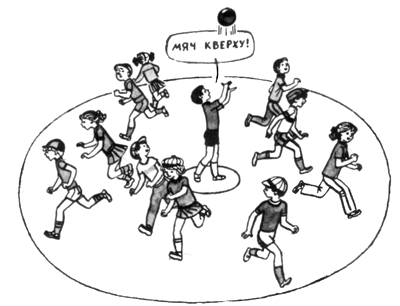 Вариант игры Водящий стоит в центре круга и выполняет упражнение с мячом, дети считают до пяти. На счет «пять» они быстро разбегаются. Водящий кричит: «Стой!» — и бросает мяч в того из играющих, кто стоит ближе. Запятнанный становится водящим. Если он промахнулся, то должен догнать мяч, а дети в это время стараются убежать как можно дальше. На сигнал «Стой!» все останавливаются, водящий вновь старается осалить кого-нибудь.ЗаключениеАнализ эффективности применение подвижных игр на уроках физической культуры показал следующие результаты:Дети стали знать больше подвижных игр.Возрос интерес к народным подвижным играм.Дети с удовольствием стали играть в подвижные игры как сюжетного, так и бессюжетного характера.Анализируя физические качества детей, вы можете видеть хороший результат. Дети становятся более выносливыми, более гибкими, развивают гибкость, быстроту, силу, выносливость.Таким образом, русские народные игры являются сознательной активной деятельностью, направленной на достижение условной цели, установленной правилами игры, которая формируется на основе российских национальных традиций и учитывает культурные, социальные и духовные ценности Русские люди в спортивном аспекте деятельности.Значительный в этом случае то, что в популярных играх прививаются психофизические свойства: гибкость, скорость, выносливость, влияние, координация движений, равновесие, способность понимать место. В народных играх есть много юмора, конкурентный энтузиазм, движения точные и творческие, часто сопровождаемые неожиданными моментами, любимые дети с помощью счетчиков и булавок. Дети знают множество свитков и булавок. Нельзя забывать о русских народных играх. Они дадут положительные результаты, когда они выполняют свою главную цель - они будут давать детям удовольствие и радость и не будут тренировочной деятельностью.Важность знакомства детей с народной игрой и игры в фольклор. который должен стать первым шагом в понимании собственной народной культуры, очевидно. Играя, ребенок легко и незаметно ассимилирует образы и символы народной эстетики, что делает невозможным отношение к национальной культуре как к феномену, чуждому современному человеку. В конечном итоге это послужит восстановлению уважения к популярной культуре и восстановлению связей между поколениями.Список используемой литературыГригорьев В. М. Народные игры и традиции России. М. 1991.Бондаренко, А. К. Дидактические игры в детском саду [Текст]. - М.: Просвещение, 1988.–98с.История дошкольной педагогике в России // Хрестоматия для пед. Институтов. – М.:Просвещение,2000.–С. 122Кручинский, В. В. Лето в разгаре // Дошкольное воспитание. - 2009.- №1. – С. 45-48.Лесгафт, П. Ф. Руководство по физическому образованию [Текст]. – М., 2000. -67с.Литвинова, М. Ф. Русские народные подвижные игры [Текст]. - М.: Просвещение, 2010.-52с.Литвинова, И. Н. Детские народные подвижные игры [Текст]. - М.: 2010. - 34с.Лихачёв, Д. С. Письма о добром и прекрасном [Текст]. – М.: Детская литература,1999.–111с.Менджерицкая, Д. В. Воспитателю о детской игре [Текст]. – М.: Просвещение, 2009. –170с.Покровский, Е. А. Детские игры преимущественно русские [Текст]. – М., 1887. – 64 с.Ермолаев Ю. А., Ермолаева Ю. Ю., Винникова Е. Е., Счастная О. Э. Народные подвижные игры: учеб. пособие. – М., 1990.Ряховская, К. Н. Народные подвижные игры // Дошкольное воспитание. – 1990.-№6.–С. 43-50.